ВВЕДЕНИЕ       В современном обществе успешность человека определяется проявлением у него таких качеств, как инициативность, способность формировать жизненную позицию, веры в собственные силы и другие социальные качества, составляющие субъектную позицию.        И в этом смысле  основной общественной структурой является семья. Именно семья, ее собственная позиция в качестве коллективного субъекта имеет решающее значение в формировании субъектной позиции ребенка. При этом, как показывают современные исследования и практика педагогической деятельности, уровень развития субъектной позиции семьи не всегда является достаточно высоким, чтобы обеспечить необходимое субъектное развитие ребенка.  Поэтому поиск гуманно-ориентированных путей совместной субъектно-субъектной деятельности педагога и родителей очень актуален.     Как-же сформировать субъектную позицию ребенка в условиях недостаточно сформированной субъектной позиции семьи?     Одним из путей решения авторы сборника видят в обучающих совместных игровых сеансах.      Это разработанный педагогами МАДОУ № 63 цикл совместных детско-родительских сеансов, проводимых в группе под руководством воспитателей, построенных на играх-занятиях комплексной образовательной программы для детей раннего возраста «Первые шаги» (Е.О.Смирнова, Л.Н.Галигузова, С.Ю.Мещерякова).  Основные постулаты программы – общение и взаимодействие со взрослым и предметная деятельность.  И все это – через игровые приемы. Эти принципы легли в основу данного продукта. Стоит отметить, что подобранные игры учитывают возможность использования их в домашних условиях, не требующих специальных образовательных условий и атрибутов.       Целью данного цикла занятий является установление согласованности действий родителей и воспитателей, сближение подходов к индивидуальным особенностям ребенка в семье и детском саду.        Задачи:повышение педагогической компетентности родителей; формирование знаний о развитии, воспитании и обучении ребенка; развитие практических педагогических умений;вовлечение родителей в диалог;вовлечение родителей непосредственно в образовательный процесс.        Каждое из занятий цикла представляет собой  игровой сеанс, содержанием которого является игра-занятие (или несколько игр-занятий) из Программы «Первые шаги». Это не просто демонстрация игры. Это игровой процесс, структурно имеющий мотивацию, планирование детской деятельности, реализацию детского замысла и рефлексию. Родители при этом не сторонние наблюдатели, а непосредственные участники процесса.        Занятия проходят пять раз в год, три из них называются  «Игралочка», и два - «Здоровята». В сценарий мероприятий «Игралочка» входят игры направленные  на овладение различными способами действий с предметами, речевое развитие, так как  именно в рамках этой деятельности возникают и развиваются основные познавательные процессы и психологические новообразования раннего возраста.  В сценарий мероприятий «Здоровята» входят игры направленные на развитие физических качеств ребенка раннего возраста.         Для данного мероприятия отводится один специальный день, о котором родители группы знают заранее, (информация о такой форме работы тоже ими получена заранее) в течение этого дня родители могут посетить данное мероприятие или с 9.00-10.00, или с 17.00-18.00.      В процессе такого игрового взаимодействия, родители не только знакомятся с какой-либо игрой, не только обучаются ее правилам, но и опосредованно усваивают сам подход к обучению детей игре: не директивный, не указывающий  и не навязывающий что делать, а предлагающий поиграть ВМЕСТЕ. Родителями усваивается очень важное понятие – игре нужно обучать, и делать это с детьми раннего возраста возможно только в совместной игровой деятельности!     Немаловажным аспектом идеи таких занятий является еще и демонстрация структуры самого занятия: от мотивации – к рефлексии. Родители видят искренний отклик детей на мотивирующие действия педагогов, видят активность в их первых  попытках планировать свою деятельность, понимают необходимость рефлексии. То есть родители видят тот  стиль общения с ребенком, в котором заложена ожидаемая результативность.       Заранее необходимо продумать следующие моменты:- где родители смогут раздеться, оставить вещи, удобно расположиться; -учет того, что не все родители будут делать все, что им предлагается; - обязательное  присутствие двух педагогов;- очень важно проговорить с детьми о предстоящем мероприятии, обсудить.         Такая совместная работа создает  личностно-ориентированную  модель  образовательного процесса,  обеспечивающий чувство психологической защищенности, доверия, радости, расширение «степени свободы» и развития индивидуальности субъектов взаимоотношений, их прав и способностей.Игры, лежащие в основе мероприятий  «ИГРАЛОЧКА»Тема: «Мой любимый мяч цветной»Методические материалы к Комплексной образовательной программе для детей раннего возраста «Первые шаги», в 2 частях, Часть 1 (познавательное и речевое развитие, игровая деятельность) Е.О.Смирнова, Л.Н.Галигузова, С.Ю.Мещерякова – 2-е изд.- М.: ООО «Русское слово – учебник, 2018.-176 с.- (ФГОС дошкольного образования)Игры – занятия, направленные на развитие практических и орудийных действий.Игры «Мячик катись, (стр.10),  «Летающий мячик» (стр.11), «Закати мяч в ворота» ( стр.12)Тема: «Вот какие чудеса»Методические материалы к Комплексной образовательной программе для детей раннего возраста «Первые шаги», в 2 частях, Часть 1 (познавательное и речевое развитие, игровая деятельность) Е.О.Смирнова, Л.Н.Галигузова, С.Ю.Мещерякова – 2-е изд.- М.: ООО «Русское слово – учебник, 2018.-176 с.- (ФГОС дошкольного образования)Игры – занятия, направленные на развитие познавательной активности. Игры «Волшебный мешочек» (стр.29),  «Секреты в бумаге» (стр.38)Тема: «Забавные зверушки»Методические материалы к Комплексной образовательной программе для детей раннего возраста «Первые шаги», в 2 частях, Часть 1 (познавательное и речевое развитие, игровая деятельность) Е.О.Смирнова, Л.Н.Галигузова, С.Ю.Мещерякова – 2-е изд.- М.: ООО «Русское слово – учебник, 2018.-176 с.- (ФГОС дошкольного образования)Специальные игры-занятия, направленные на развитие разных сторон речи ребенка. Игра «Кто тебя зовет?» (стр.103)Игры, лежащие в основе мероприятий  «ЗДОРОВЯТА»Тема: «Веселые лошадки»Методические материалы к Комплексной образовательной программе для детей раннего возраста «Первые шаги», в 2 частях, Часть 2 (социально-коммуникативное, художественно-эстетическое и физическое развитие) Е.О.Смирнова, Л.Н.Галигузова, С.Ю.Мещерякова – 2-е изд.- М.: ООО «Русское слово – учебник, 2018.-160 с.- (ФГОС дошкольного образования)Игры – занятия, направленные на физическое развитие детей. Игры «»Лошадки»  (стр.138)Тема: «Маленькие путешественники»Методические материалы к Комплексной образовательной программе для детей раннего возраста «Первые шаги», в 2 частях, Часть 2 (социально-коммуникативное, художественно-эстетическое и физическое развитие) Е.О.Смирнова, Л.Н.Галигузова, С.Ю.Мещерякова – 2-е изд.- М.: ООО «Русское слово – учебник, 2018.-160 с.- (ФГОС дошкольного образования)Игры – занятия, направленные на физическое развитие детей. Игры «»Едем на машине»  (стр.147), «Пролезь в норку» (стр. 147), «Дорожка из обручей» (стр. 147)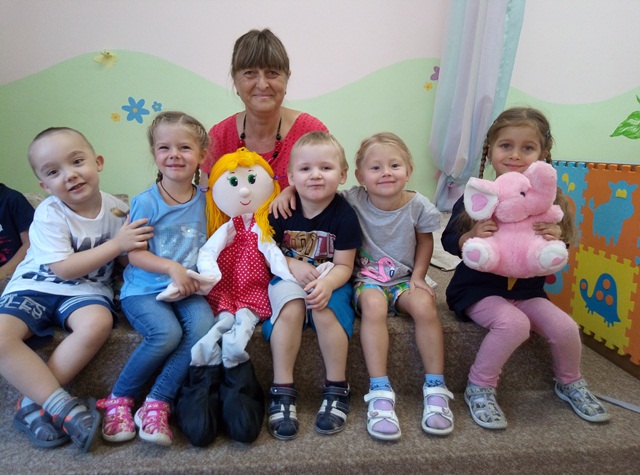 ИГРАЛОЧКАТЕМА: «МОЙ ЛЮБИМЫЙ МЯЧ ЦВЕТНОЙ»Цель: привлечь внимание родителей к  условиям развития самостоятельности  и целенаправленности в предметной деятельности детей;создавать условия для ознакомления детей с предметами окружающего мира и овладения предметными действиями.Задачи: - -воспитывать умение соблюдать элементарные правила, согласовывать движения, ориентироваться в пространстве.-развивать элементарные навыки попадания мячом в цель.   1 этап: мотивация 2 этап: планирование детской деятельности   3 этап: реализации детского замысла 4 этап: способствуем проведению рефлексии по итогам деятельности ТЕМА: «ВОТ ТАКИЕ ЧУДЕСА…»Цель: Поддержать самостоятельную активность детей, побуждать к самостоятельному экспериментированию; привлечь внимание родителей к данной теме.Задачи:  - обогащать сенсорный опыт детей, развивать мануальные действия.-побуждать детей к выполнению простых словесных инструкций, связанных с действиями.-обогащать положительный игровой опыт детей с взрослыми и сверстниками. 1 этап: мотивация2 этап: планирование детской деятельности3 этап: реализации детского замысла4 этап: способствуем проведению рефлексии по итогам деятельности ТЕМА: «ЗАБАВНЫЕ ЗВЕРУШКИ»Цель: развивать все компоненты устной речи детей; привлечь внимание родителей к данной проблематикеЗадачи: -формировать понимание устной речи взрослого и сверстников;-развитие звуковой и интонационной культуры речи, фонематического слуха-побуждать детей к выполнению простых словесных инструкций, связанных с действиями.-обогащать положительный игровой опыт детей с взрослыми и сверстниками.1 этап: мотивация2 этап: планирование детской деятельности3 этап: реализации детского замысла4 этап: способствуем проведению рефлексии по итогам деятельности 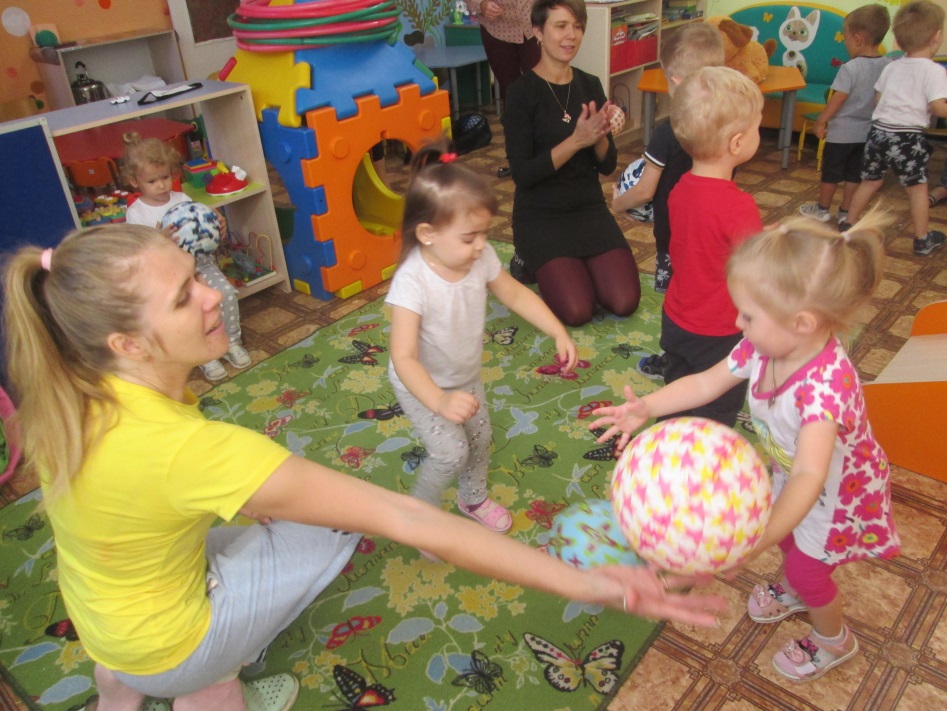 ЗДОРОВЯТАТема: « Веселые лошадки »Цель: развивать у детей все виды двигательной активности; привлечь внимание родителей к данной проблематикеЗадачи: развивать координацию движений, чувство равновесия;учить игровому  взаимодействию между ребенком и взрослым;упражнять детей в звукоподражании, способствовать речевой активности.1 этап: мотивация2 этап: планирование детской деятельности3 этап: реализации детского замысла4 этап: способствуем проведению рефлексии по итогам деятельности ТЕМА: « МАЛЕНЬКИЕ ПУТЕШЕСТВЕННИКИ»Цель: развивать у детей все виды двигательной активности; привлечь внимание родителей к данной проблематикеЗадачи: -развивать координацию движений, ориентировку в пространстве;-учить игровому  взаимодействию между ребенком и взрослым;- учить регулировать процесс дыхания,-упражнять детей в звукоподражании, способствовать речевой активности.1 этап: мотивация2 этап: планирование детской деятельности3 этап: реализации детского замысла4 этап: способствуем проведению рефлексии по итогам деятельности 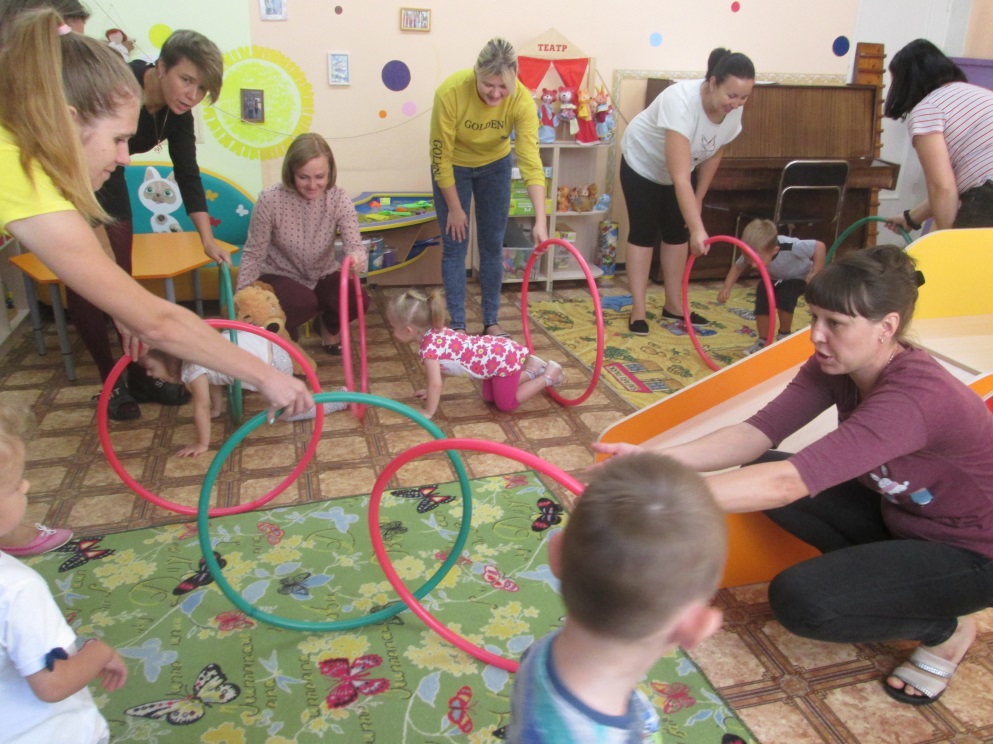 СодержаниеОбратная связь на высказывание детейВ данном мероприятии задействованы два педагога группы. Во время свободной игровой деятельности детей и их мам, воспитатели группы отлучаются  и заходят с планшетными куклами, девочкой Машей и мальчиком Мишей.Маша: здравствуйте ребята, меня зовут Маша.Миша: а меня зовут Миша.Мы шли мимо вашего детского сада и увидели в окно, как вы тут весело играете  и очень захотели с вами поиграть.Маша: ой как много у вас всего. А это что? (побуждает детей называть названия игрушек)Миша: я очень хочу поиграть с мячикам. Маша: И я хочу Миша: Я взял мячик и буду с ним играть.Маша: А я буду с тобой играть?Воспитатель: Миша, с мячиком можно играть вдвоем, правда, ребята? Покажем Маше и Мише, как мы можем играть с мячиком, а мамочки нам помогут. -Смотрите  Маша и Миша, как можно играть с мячом.-Маша и Миша, играть с мячиком можно вдвоем, посмотрите на деток и их мам.СодержаниеОбратная связь на высказывание детейВоспитатель: Ну что, ребята, где нам расположиться, чтобы было всем удобно? Берем мячи?Да, давайте сядем на коврик!Выбирайте любой мячик, да!СодержаниеОбратная связь на высказывание детейВоспитатель: Мамы, садитесь напротив своих деток. - Смотрите Маша и Миша, Саша катит мячик в руки маме, а мама катит его и старается попасть прямо в руки Саше.Воспитатель: Вот какой веселый мячик, как ему нравится катиться, правда мамы?Воспитатель: Ой, я слышу, что-то мячик мне говорит. (воспитатель дает послушать мячик нескольким детям и кукле Маше)Маша: - Мячик говорит, что он может не только катиться, но еще и летать. Вот так (подбросить мяч над головой и поймать его двумя руками).Воспитатель: Мамы становитесь за своими детьми,  возьмите их ручки в свои, подкинем мячик и поймаем его. Миша: «Лети, мячик, да не улетай насовсем. Возвращайся ко мне!» Маша: а я умею превращаться в мячик!Динамическая пауза «Девочки и мальчики»Девочки и мальчики,Хлоп, хлоп, хлоп.
Прыгают как мячики,
Прыг, прыг, прыг.
Ножками топочут:
Топ, топ, топ!
Весело хохочут:
Ха, ха, ха!Мяч подскакивает вверх.
Кто подпрыгнет выше всех?
Тише, тише, мяч устал,
Прыгать мячик перестал.Воспитатель: Вот какие веселые мячики из наших деток получились! Правда, мамы?Воспитатель: Маша, Миша, детки, а я могу вам показать интересную игру «Закати мячик в ворота». Хотите поиграть?Ворота мы можем построить из стульчиков или кубиков или пирамидок. Мамы помогите нам, поставьте нам ворота, на небольшом расстоянии.Воспитатель: Давайте попробуем закатить мячик в ворота ручками или ножкой,  вот так! Маша: И я хочу попробовать!Постарайся Саша катить мячик прямо в руки маме.- Вот как детки с мамой стараются, катят мячик друг другу прямо в руки!- Ой, а мячик непослушный, никак не хочет катиться в руки к Саше!- Катится мой мяч,
Катится к Саше, катится к Маше….!
Лови его, держи его
И снова мне кати.-Вот как ловко ловит мячик Саша!- Мама Кати, поможет ей правильно сложить ручки, чтобы мячик поймался!Вот как Данил топает ножками!Вот как детки прыгают!-Пробуй Маша!-Не расстраивайся, попробуй еще раз!Вот как здорово у вас получается!СодержаниеОбратная связь на высказывание детейВоспитатель: - Ой, мячик, что ты говоришь? (воспитатель дает послушать мячик нескольким детям) Что мячик говорит?Воспитатель: «Мячик говорит, что ему очень понравилось с нами играть. А вам понравилось с мячиком играть? Как мы с мячиком играли?Воспитатель: Что-то еще мячик говорит. Послушай Миша?Миша: Мячик говорит, что он очень устал. Хочет спать. Воспитатель: Ребята, положим мячики в корзинку, пусть поспят, а когда отдохнут, мы опять с ними поиграем. Дети укладывают мячики в корзинкуМаша: спасибо вам ребята, нам очень понравилось с вами играть. Мячики легли спать и нам с Мишей тоже пора прощаться. Миша: до свидания, можно мы к вам еще придем поиграемВоспитатель: до свидания Маша и Миша. Приходите к нам еще играть, мы будем вас ждать, правда ребята?- Не слышишь Саша?  (дать послушать кукле Мише)Конечно, будем ждать!СодержаниеОбратная связь на высказывание детейВ данном мероприятии задействованы два педагога группы. Во время свободной игровой деятельности детей и их мам (пап), воспитатель группы отлучается и заходит с планшетной куклой, девочкой Машей. В руках у Маши «волшебный мешочек», с различными предметами: деревянные игрушки, кукла-голыш, рыбка, уточка, самолётик, машинка, кружка, кубики, шарики и пр. Обязательно количество предметов должно быть по количеству детей. Каждый предмет должен быть небольшого размера, так чтобы легко помещались в руку ребенка.Маша: здравствуйте, это я Маша! Я пришла к вам в гости и принесла с собой вот такой мешочек!Воспитатель: здравствуй Маша, мы играем с детками, как хорошо, что ты снова зашла к нам в гости.Маша: Я тоже хочу играть, и у меня в мешочке много игрушек, вот только я запуталась, как они называются.Воспитатель: а мы с ребятами поможем тебе, разберем твои игрушки и расскажем, как они называются, правда ребята?Да, к нам снова пришла Маша!Конечно мы с Машей поиграем!СодержаниеОбратная связь на высказывание детейВоспитатель: Куда сядем? На коврик? Предлагаю по очереди подходить и вытаскивать из мешочка один предмет, согласны? Да, и мамочки, конечно с нами сядут на коврик!СодержаниеОбратная связь на высказывание детейМаша: Глеб ты ближе всех ко мне сидишь, подходи, опускай ручку в мешочек. Что-то нашёл? Доставай.Что это? А какого она цвета?Воспитатель: рядом с Глебом сидит Вова. Что же найдет Вова в мешочке? Маша: Ой, а это как называется? Совсем забыла, что это такое?(Важно стимулировать детей к тому, чтобы они правильно называли вытащенный предмет, если ребенок испытывает затруднения, побуждать маму помогать своему ребенку). (Игра проводится до тех пор пока все дети не достанут себе по одному предмету).Воспитатель: Маша, а ты знаешь, что игрушки умеют играть в прятки? Маша: Нет, не знаю!Воспитатель: Мы тебя сейчас научим, правда ребята, поиграем в прятки с твоими игрушками из мешочка!Воспитатель: Мамы помогите нам, возьмите со стола по листу бумаги и положите его перед своим ребенком. Ты Маша сейчас закроешь глаза, а когда откроешь, увидишь, как мы спрятали игрушки. Согласна?Маша: Я попробую.Воспитатель предлагает мамам и детям завернуть игрушки в бумагу разными способами: в виде кулька, конфеты, трубочки, коробочки и т.д.Воспитатель: открывай Маша глаза, угадай, где какая игрушка спряталась!Маша угадывает/не угадывает. Далее то же самое делают дети по очереди, или по желанию.- Да, это машина? Верно, молодец!Да, конечно!Правильно, да ребята?Да, вот так!Сверни покрепче, чтобы не развернулась!Как здорово у тебя получилось!Да, угадал!Вот какой молодец, конечно, это машинка!СодержаниеОбратная связь на высказывание детейМаша: Ой, как здорово мы сегодня поиграли, но мне уже опора возвращаться домой к маме.Воспитатель: Ты запомнила все названия игрушек?Маша: Что-то запомнила, а что-то нет!! И не помню, как прятать игрушки!Воспитатель: Ребята, напомните Маше, какие игрушки у нее были в мешочке? А какого цвета была машинка? а как мы их прятали?Воспитатель: до свидания Маша. Приходи к нам гости почаще, мы будем тебя ждать, правда ребята?Да, а еще что там было?Конечно, кубик был желтый!Правильно, в бумагу!СодержаниеОбратная связь на высказывание детейВо время свободной игровой деятельности детей и родителей, воспитатель обращает внимание на ширму, за ширмой стоит домик, за которым находятся игрушки - кошка, собачка, мышка, лягушка, петушок и т.д. по количеству семей, принимающих участие в данном мероприятии.Воспитатель: Ой ребята, я слышу какие-то звуки. А вы слышите?Воспитатель: Кажется в нашем домике, кто-то есть. Может посмотрим?Воспитатель: Тук-тук-тук, кто в домике сидит? Как же нам узнать, кто там сидит?Воспитатель: А может быть чья-то мама постучит в домик, и тогда мы кого-то увидим?Воспитатель: Подходи мама Саши, постучи в домик. Кто там сидит? Воспитатель: Кажется я придумала, как нам понять, кто там прячется. Мы можем угадать по голосу, кто же там сидит, согласны? -Слышно, а откуда эти звуки?-Не слышно тебе, может мне показалось?- Мне тоже интересно посмотреть.-Как думаешь, Маша, кто там пришел?- Открыть дверь и посмотреть?- Может, постучимся еще разок?-Точно, и твоя мама постучит!СодержаниеОбратная связь на высказывание детейВоспитатель: Как думаете, где нам будет удобно сесть чтобы всем было видно домик? На коврик? Предлагаю мамам по очереди подходить к домику и посмотреть кто там сидит, а детки будут, угадывать по голосу, согласны? - Да, и мамы, конечно с нами сядут на коврик!СодержаниеОбратная связь на высказывание детейМамы вынимают по очереди одну игрушку, называют ее и сопровождают соответствующими звуками кошка говорит «мяу», следующая мама достает из домика собаку и говорит «гав-гав», далее следующая мама достает из домика птичку и говорит «пи-пи-пи», далее лягушка и петушок. Воспитатель при этом побуждает повторять звуки произнесенные мамами.Воспитатель: Чья мама следующая, подходите к домику, постучите покажите кто сидит в домике и скажите, как говорит наш гость, а ребята его назовут.Воспитатель: как много животных к нам пришло в гости, правда ребята? И все нам рассказали, как они умеют разговаривать. Может мы для них покажем, как мы с пальчиками умеем играть? А мамы помогут своим деткам правильно ставить пальчикиПальчиковая гимнастика «Звери»
У зверей четыре лапы, вот так, вот так!
(поднимаем и опускаем четыре пальца на ручках)
Когти могут поцарапать, вот так, вот так!
(пальцы двигаются как коготки)
Не лицо у них, а морда, вот так, вот так!
(соединить пальчики двух рук, образовав шарик, по очереди разъединять пальчики, опуская их)
Хвост, усы, а носик мокрый, вот так, вот так!
(волнообразные движения рукой, «рисуем» усы, круговые движения пальцем по кончику носа)
И, конечно, ушки, ушки,
(растираем ладошками свои ушки)
Только на макушке, только на макушке!
(массажируем две точки темени)Данную пальчиковую гимнастику можно повторить 2-3 раза, по желанию детейВоспитатель: Мне только что животные на ушко шепнули, что они хотят снова с нами поиграть.  Вы закройте дружно глазки, а когда откроете, посмотрим, что же случилось?Воспитатель пока у детей закрыты глаза, прячет игрушки в домик.Воспитатель: открывайте глаза? Что случилось?Воспитатель: действительно, все зверушки спрятались обратно в домик, и хотят поиграть в игру «Угадай, чей голосок».Наверно нам опять могут помочь наши мамы. Мамы будут к домику подходить и говорить только голосом животного, например «пи-пи-пи», а мы с ребятами,  будем угадывать, чей же это голосок? (вариант игры без показа животного)Воспитатель побуждает мам подходить к домику и произносить звуки, подражающие животным.Воспитатель: Саша, чей ты слышишь голосок? Воспитатель: Доставай мама котенка из домика и ставь перед ширмой. Пусть все ребята на него посмотрятЕсли ребенок затрудняется назвать животное, воспитатель предлагает всем детям группы помочь Саше.Игра продолжается, пока всех зверушек не достанут из домика-Да, все мамы по очереди к домику подойдут.-Да, будем с мамами с пальчиками играть.Нужно всем ребятам и мамам честно закрывать глазки-Саша думаешь, все убежали?-А ты думаешь Катя, спрятались от нас-Да, все мамы будут с нами и зверушками играть.-Конечно, так котенок разговаривает, покажи нам мама котенка, Саша точно назвала чей голосок!-Ребята, чей мы слышим голосок? Точно, это же котенок!СодержаниеОбратная связь на высказывание детейВоспитатель: Ребята, угадали мы кто прятался в домике? А кто это был?Воспитатель: Как мы их угадывали? Воспитатель: Какая зверюшка вам больше понравилась?Воспитатель (наклоняясь к зверушкам): Что зверушки говорите? И вам понравилось с нами играть. Ну тогда приходите еще к нам в гости. Согласны? Мы вас будем ждать!Да, много зверей к нам в гости пришлоВерно, мамы с нами разговаривали голосом зверейИ мне понравилась собачка.Ой, про лягушку я забылаСодержаниеОбратная связь на высказывание детейВо время свободной игровой деятельности детей и их мам(пап), воспитатель ненадолго отлучается из группы в приемную и возвращается с планшетной куклой, мальчиком Мишей. У Миши в руках лошадка.Миша: Здравствуйте ребята. Вы помните меня?Воспитатель: Здравствуй Миша! Как хорошо, что ты пришел к нам в гости.Миша: Я так соскучился по вам и очень хочу с вами поиграть. У меня есть любимая игрушка - моя лошадка. Она умеет высоко скакать, вот так! Вот так! (Миша показывает, как умеет скакать лошадка)Воспитатель:  Веселая у тебя лошадка. А у нас нет таких лошадок. Как же мы будем с тобой играть. Лошадка одна, а деток много.Миша: Ой, об этом я не подумал, а превращаться в лошадок вы умеете? Воспитатель: Сможем ребята? А наши мамы смогут, как думаете?Точно, это же наш знакомый мальчик Миша!Вот какая веселая лошадка у Миши.СодержаниеОбратная связь на высказывание детейВоспитатель: как лошадки ходят? (подводит детей к тому, что лошадки ходит на четвереньках)Предлагаю нашим мама пройти на коврик превратиться в лошадок!Да, вот так, на четырех ножках!Вот здорово, прямо настоящие лошадки!СодержаниеОбратная связь на высказывание детейМамочки  плавно поднимаются на руках и коленях, медленно продвигаются вперед, изображая лошадку: «Цок-цок-цок!. И-го-го!»По ходу игры воспитатель побуждает детей повторять соответствующие слова и звуки.Воспитатель: ребята, чтобы лошадка двигалась быстрее, нужно дать ей команду, сказать «Но-о-о!!»Мамы-лощадки начинают двигаться быстрее.Воспитатель: ребятки, держитесь крепко!Воспитатель: мне кажется, что наши лошадки немножко устали? Воспитатель: Ребята, а вы видели лошадей в упряжке – карета, тележка, коляска? Видели?Воспитатель: предлагаю поменяться местами – теперь детки будут лошадками и покатают мам, а мамы возьмут ленточки для упряжки, возьмите их и наденьте на пояс малышу. Чтобы лошадка начала скакать, мы дадим ей какую команду ребята? Воспитатель: Команду -  «Но-о-о-о»Во время езды можно прочесть стишок:Цок-цок! Цок-цок!Я лошадка серый бок,Я копытцами стучу, Если хочешь, прокачу!Дети катают мам, педагог следит, чтобы дети двигались в различных направлениях.Воспитатель: Чтобы лошадка остановилась, ей нужно дать такую команду «Стой», и лошадка должна остановиться. Попробуем? (игру можно повторить по желанию детей)Воспитатель: Ой,  лошадки так играли, и пора им отдохнуть. Мы на коврик все присядем, мамы малышей погладят.Далее воспитатель читает стих с движением, родители повторяют движения.Я люблю свою лошадку, (погладить по спине)Причешу ей шерстку гладко (погладить по голове)Напою ею водою, (сложить ладони вместе, имитировать питье воды)Накормлю её травою (сложить ладонь в пучок имитировать кормление) Воспитатель  и Миша показывают движения по ходу стихотворения-Вот какие славные лошадки у нас получились.Вот какие ребята ловкие, как держатся на лошадках!Да, в парке в нашем есть!(Если дети затрудняются с ответом, показать им картинки с изображением упряжки)Вот какие послушные лошадки, все услышали команду и остановилисьСадись лошадка Миша рядом со мной-Какие румяные лошадки, как все старались, как все скакали.СодержаниеОбратная связь на высказывание детейМиша (встает): Ой ребята, мне уже пора уходить домой, меня там мама наверное ждёт. Воспитатель: Пора уходить? Как хорошо, что ты сегодня с нами поиграл.Миша: А где же моя лошадка, с которой я приходил?Воспитатель: Ребята, где Мишина лошадка?Воспитатель: Но если вдруг твоя лошадка потеряется, теперь ты умеешь сам превращаться в лошадку. Что для этого надо сделать? А еще как? (ребята помогайте!)  А ты помнишь команды которые можно давать лошадке?Миша: спасибо вам ребята, до свидания!Воспитатель: До свидания, приходи еще!Да, вот она, нашлась!Верно!Да, а еще ?СодержаниеОбратная связь на высказывание детейВ данном мероприятии задействованы два педагога группы.Во время свободной игровой деятельности детей, один воспитатель ненадолго отлучается из группы в приёмную и возвращается с планшетной куклой Машей. У Маши в руках сломанный игрушечный руль.Маша: (грустно)Здравствуйте ребята?Воспитатель: Здравствуй Маша! А почему ты такая грустная?Маша: потому что у меня сломался руль. А мне нравится играть в водителя!Воспитатель: Ребята, что нам сделать, чтобы Маша не грустила? Есть у нас что-то в группе, похожее на руль?Конечно!Да, обруч похож на руль!СодержаниеОбратная связь на высказывание детейМаша: Правда? Можно у вас поиграть? И мы все будем водителями? И у меня будет свой руль? И у ребят?Воспитатель: Конечно! Ребята, а что нужно для игры в водителя, кроме руля? Где машины отдыхают?Да, в гараже!СодержаниеОбратная связь на высказывание детейВоспитатель: Ребята, предлагаю вам превратиться в водителей, а мамам -  в гаражи для машин, из которых машины выезжают, а потом туда возвращаются. Согласны? Маша: а мой где гараж?Воспитатель: хочешь, я буду твоим гаражом? Заходи ко мне.Маша: Хочу!Воспитатель: Наши гаражи раскрывают ворота. Мамы распахивают руки по показу воспитателя.Воспитатель: Наши машины заводят мотор: Повторяйте дружно с Машей: р-р-р-р-р-р-р-р-р, вытягивайте руки вперед и поехали!Кукла Маша показывает,  как вытягивать руки вперед и рулить в разные стороныВоспитатель: Едем, едем мы с тобой                        На машине грузовой.Шины весело шуршат,     Ехать нам быстрей велят.Дети по показу Маши могут  ехать быстрее.Воспитатель: Едем, едем мы с тобой                        На машине грузовой.    Шины тише все шуршат,                       Ехать нам в гараж велят.По показу Маши все ребята заезжают в свои гаражи к мамам.По желанию детей игру можно повторить несколько раз.Воспитатель ставит обруч на пол.Воспитатель: Ой ребята, я в гараже кажется увидела маленькую норку. Кто-то говорит оттуда : «Пи-пипи!» Кто может в норке жить?Маша: я тоже хочу превратиться в мышку. И пролезать  в норку,  как мышка.Воспитатель: А я помогу тебе, Маша! Детки, а кто-то хочет тоже превратиться в мышку и пролезть в норку? А мамочки?Воспитатель поднимает обруч, а дети и мамы пролезают сквозь него. Воспитатель: Мамы, моя норка стала немного выше, и мышка Маша стала поднимать ножки выше. А ваши мышки смогут так залезть в норку?Необходимо перешагивать через обруч, высоко поднимая колени.Дыхательная гимнастика: «Мышки»Воспитатель: Наши мышки так усталиСели в норку, задышалиДружно носиком вдохнули (сделать глубокий вдох носом)Дружно ротиком подули (сделать выдох через рот)Снова носиком вдохнули (сделать глубокий вдох носом)Дружно ротиком подули (сделать выдох через рот)И сказали: пи-пи -пи илиПальчиковая гимнастика «Мышки»Мышка в норку пробралась,
(Делаем двумя ручками крадущиеся движения)
На замочек заперлась.
(Слегка покачиваем скрещенными в замок пальчиками)
В дырочку она глядит,
(Делаем пальчиками колечко)
На заборе кот сидит!
(Прикладываем ручки к голове как ушки и шевелим пальчиками)Воспитатель: Все мышата отдохнули? А хотите, ваши норки все превратятся в дорожку?Воспитатель: Выходите из своих норок. Наши мамы нам сделают сейчас дорожку из обручей, положат обручи в ряд от одной стены до другой.А сейчас мамы, берите  своих деток, и пойдем по дорожке переступая через каждый обруч.Дети вместе с мамами проходят по дорожке.Воспитатель: А перепрыгнуть сможете из обруча в обруч?Дети при поддержке мамы перепрыгивают из обруча в обручВот какие у нас гаражи!Да, мышка!Вот какие ловкие мышки!Вот так норка превращается в дорожку.Какие молодцы!СодержаниеОбратная связь на высказывание детейМаша: какая веселая дорожка. Я смогла по ней пройти и попрыгать тоже смогла. Ой (смотрит на часы), мне уже пора домой уходить. Я по дорожке еще разок пройду и домой побегу.Воспитатель: Маша, тебе понравилось с нами играть?Маша: конечно, я сегодня была таким веселым шофером! Только я забыл как называется эта штука, которая вместо руля была!Воспитатель: Ребята, с чем мы играли? А в кого еще превращались? И что делали?Маша: спасибо вам ребята, до свидания!Воспитатель: До свидания Маша, приходи к нам в гости!Да, мы играли с обручамиВерно!Да, прыгали (пролезали)Будем ждать!